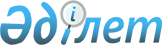 Об утверждении Требований к режиму работы железнодорожных станцийПриказ Министра транспорта и коммуникаций Республики Казахстан от 29 сентября 2004 года N 366-I. Зарегистрирован в Министерстве юстиции Республики Казахстан 28 октября 2004 года N 3175

     В соответствии с пунктом 2 статьи 17 Закона Республики Казахстан "О железнодорожном транспорте" ПРИКАЗЫВАЮ: 



     1. Утвердить прилагаемые Требования к режиму работы железнодорожных станций. 



     2. Комитету железнодорожного транспорта Министерства транспорта и коммуникаций Республики Казахстан (Байдаулетов Н.Т.) обеспечить представление настоящего приказа для государственной регистрации в Министерство юстиции Республики Казахстан. 



     3. Контроль за исполнением настоящего приказа возложить на Первого вице-министра транспорта и коммуникаций Республики Казахстан Лавриненко Ю.И. 



     4. Настоящий приказ вступает в силу со дня государственной регистрации в Министерстве юстиции Республики Казахстан.      Министр 

Утверждены                 

приказом Министра            

транспорта и коммуникаций       

Республики Казахстан          

от 29 сентября 2004 года N 366-I     

"Об утверждении Требований к режиму 

работы железнодорожных станции"     

Требования к режиму работы 

железнодорожных станций  

1. Общие положения      1. Настоящий нормативный правовой акт разработан в соответствии с Законом Республики Казахстан "О железнодорожном транспорте", устанавливает требования к режиму работы железнодорожной станции (далее - станция). 

     2. Станция должна иметь штемпели с обозначением своего наименования и кода по единой сетевой разметке.  

 2. Режим работы станции      3. Станция работает в круглосуточном режиме. 

     Режим работы станции направлен на обеспечение: 

     беспрепятственного продвижения вагонопотоков; 

     выполнения месячного плана по приему-отправлению грузов; 

     безопасности движения на железнодорожном транспорте; 

     своевременной разгрузки вагонов. 

     4. Станция осуществляет производственную деятельность в соответствии с месячными техническими нормами эксплуатационной работы, утверждаемыми начальником станции на основании месячных технических норм эксплуатационной работы, утвержденных Национальным оператором инфраструктуры.

     Сноска. Пункт 4 в редакции приказа и.о. Министра транспорта и коммуникаций РК от 06.08.2013 № 604 (вводится в действие по истечении десяти календарных дней после дня его первого официального опубликования).

     5. Станция организует работу на основе утвержденных технологического процесса, графика движения, плана формирования поездов и месячных технических нормативов по выгрузке (разгрузке) и простою вагонов, обеспечивая эффективное использование технических средств, сокращение простоя подвижного состава, своевременное и качественное обслуживание пассажиров, грузоотправителей и грузополучателей, выполнение графика движения грузовых и пассажирских поездов, безопасность движения поездов, сохранность подвижного состава и перевозимых грузов. 

      Технологический процесс работы станции разрабатывается и утверждается Национальным оператором инфраструктуры. 

      Единый технологический процесс работы для промышленных станций и подъездных путей организаций, примыкающих к магистральной железнодорожной сети разрабатывается ветвевладельцем и утверждается Национальным оператором инфраструктуры.

     Сноска. Пункт 5 в редакции приказа и.о. Министра транспорта и коммуникаций РК от 06.08.2013 № 604 (вводится в действие по истечении десяти календарных дней после дня его первого официального опубликования).

     6. Технологический процесс работы станции должен предусматривать научную организацию труда и использование новой техники с учетом выполнения плановых заданий по приему-отправлению и переработке поездов, выгрузке (разгрузке) и сортировке грузов, обслуживанию пассажиров, приему и обработке багажа, сохранности подвижного состава и перевозимых грузов, соблюдению требований безопасности труда, уменьшению времени на выполнение технологических операций, формированию поездов в соответствии с законодательством Республики Казахстан. 

     Работа сооружений станции, не обеспечивающих соблюдение этих требований, должна быть немедленно прекращена до устранения недостатков. 

     7. Порядок использования технических средств станции устанавливается техническо-распорядительным актом, который регламентирует безопасный и беспрепятственный прием, отправление и проследование поездов по станции, а также безопасность маневровой работы. 

     8. Техническо-распорядительный акт станции составляется начальником станции в соответствии с законодательством Республики Казахстан. 

     К техническо-распорядительному акту разрабатываются приложения, а также иные документы, необходимость разработки которых определяется начальником станции исходя из местных условий работы. 

     9. Станция обеспечивает выполнение грузовой работы и пропуска поездов в соответствии с плановыми заданиями по перевозкам. 

     Оперативный план работы станции на смену утверждается начальником станции или лицом его замещающим и включает: 

     1) задание по приему, отправлению, расформированию и формированию поездов; 

     2) задание на погрузку и выгрузку (разгрузку) грузов; 

     3) задания, связанные с плановыми работами по ремонту и содержанию железнодорожного пути и обустройств станции, а также с работой снегоуборочных и снегоочистительных машин, и иные задания по работе станции. 

     План предстоящей работы, а также оперативные задания, касающиеся данной смены, объявляются работникам станции при вступлении их на дежурство.
					© 2012. РГП на ПХВ «Институт законодательства и правовой информации Республики Казахстан» Министерства юстиции Республики Казахстан
				